Лэпбук «Любимая сказка» во второй младшей группе.Лэпбук - универсальное пособие, которое я использую в работе с детьми во второй младшей группе. Для своей работы я выбрала тему "Любимые сказки".В настоящее время наблюдается снижение интереса у детей к русскому народному творчеству,дети мало знают потешек и стихотворений, русских народных сказок, ведь сказка в жизни ребёнка имеет большое значение. Она является средством развития и воспитания с первых лет жизни ребёнка. Чтобы увлечь малышей, стараюсь сделать весь материал красочным и увлекательным.В своей работе использовала следующие пособия:-мини - картинки.Опираясь на них, дети пересказывают сказки:-раскраски по сказкам-собери мозайку из героев сказок-загадки-атрибуты персонажей из сказки "Репка"Материал подбирала, учитывая возрастные особенности детей,что важно для работы при выборе темы и пособия. Лэпбук служит хорошим помощником в работе с детьми. Мне нравится,что такое количество материала находится в одной папке,который можно постоянно обновлять:менять сказки,дополнять новыми играми и атрибутами. Планирую в дальнейшем использовать технику лэпбука в своей работе. В заключении хочется сказать,что данная форма работы помогает создать условия для поддержки детской инициативы и творчества в группе.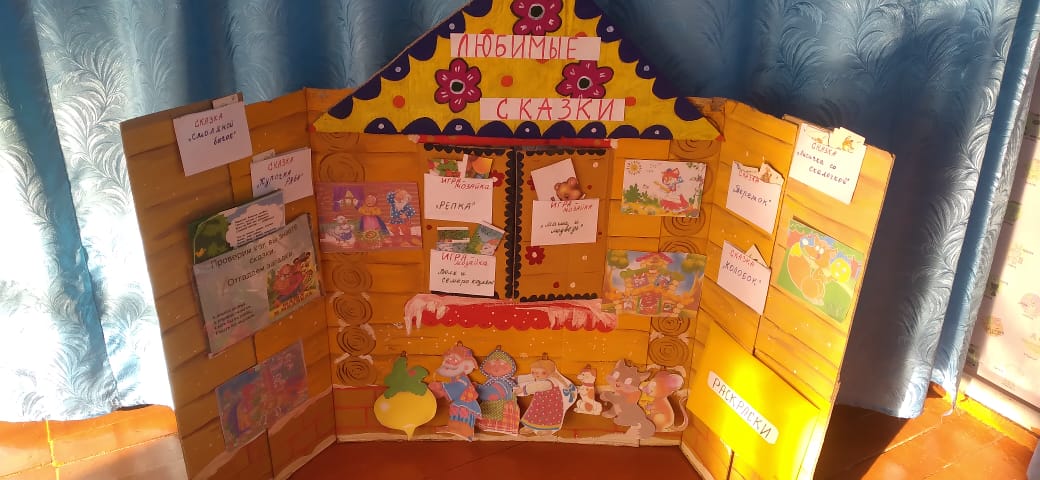 